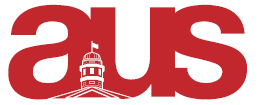 Report of MESS, AUS Council (February 8th 2017)We had a wine and cheese last Thursday and it was a success, we ran out of wine in 45min.This Thursday: we’re doing a coffee house/open mic event at ECOLE.We are planning a prof talk for the end of the month.Meetings every Monday 5:60PM, in the MESS lounge (basement of the MSE building).Respectfully Submitted,Charlotte AubracVP External